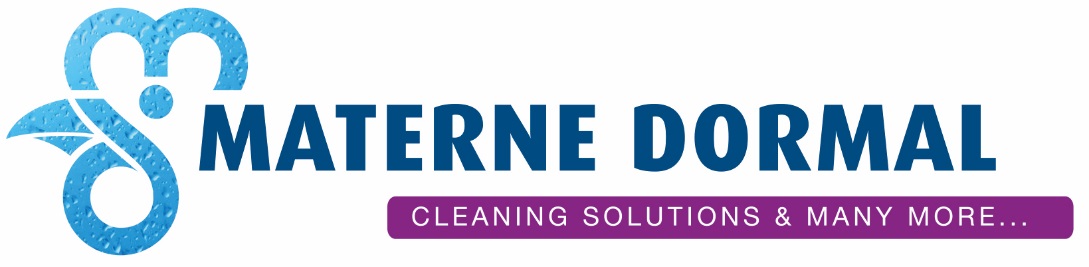 FICHE DE DONNÉES DE SÉCURITÉ MADO 27Date de révision: vendredi 1 juin 20181.1	Identificateur de produit:MADO 271.2	Utilisations identifiées pertinentes de la substance ou du mélange et utilisations déconseillées:Concentration d’utilisation: /1.3	Renseignements concernant le fournisseur de la fiche de données de sécurité:SPRL Materne DormalTrou du Bois 544652 XhendelesseTél: 04/377.20.72 — Fax: 04/377.37.01E-mail: info@materne-dormal.be — Site web: http://www.materne-dormal.be1.4	Numéro d’appel d’urgence:0032 70 245 2452.1	Classification de la substance ou du mélange:Classification de la substance ou du mélange conformément règlement (UE) 1272/2008:H226 Flam. Liq. 3	 H315 Skin Irrit. 2	 H319 Eye Irrit. 22.2	Éléments d’étiquetage:Pictogrammes: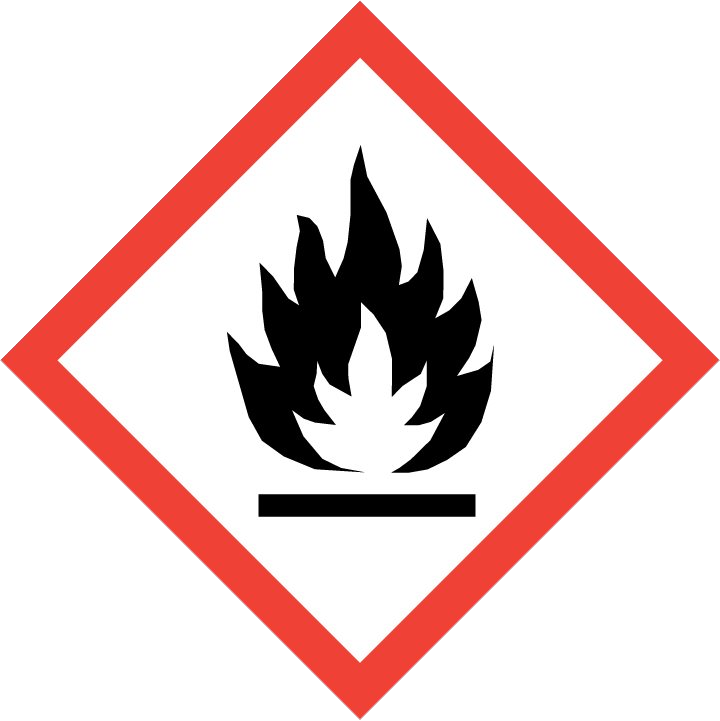 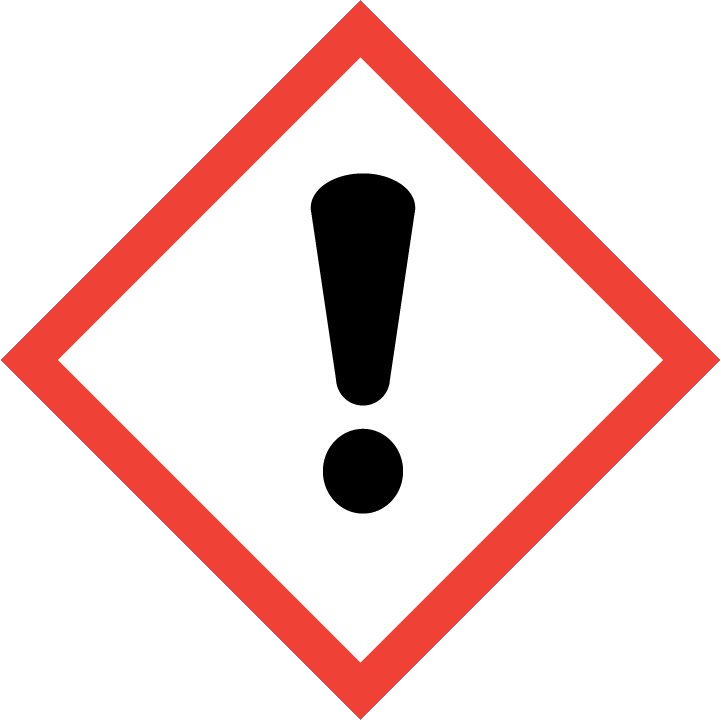 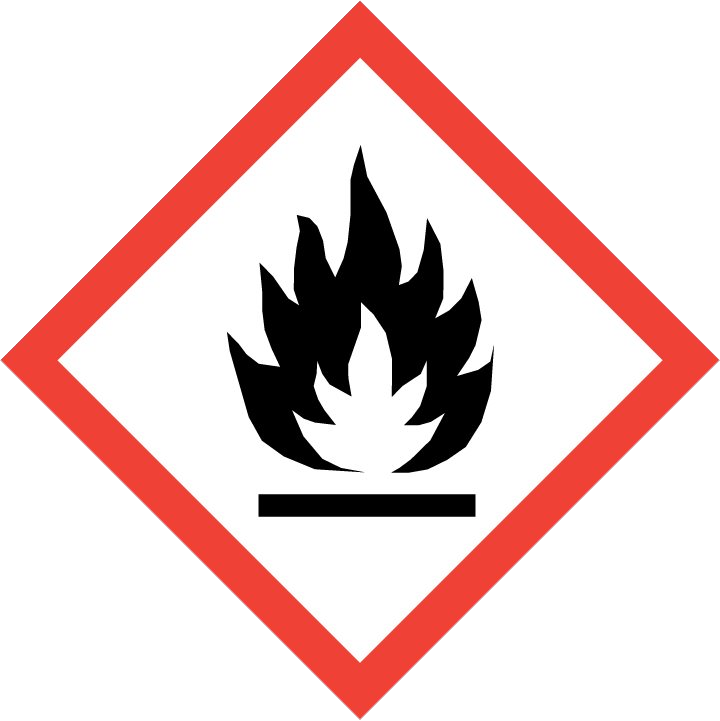 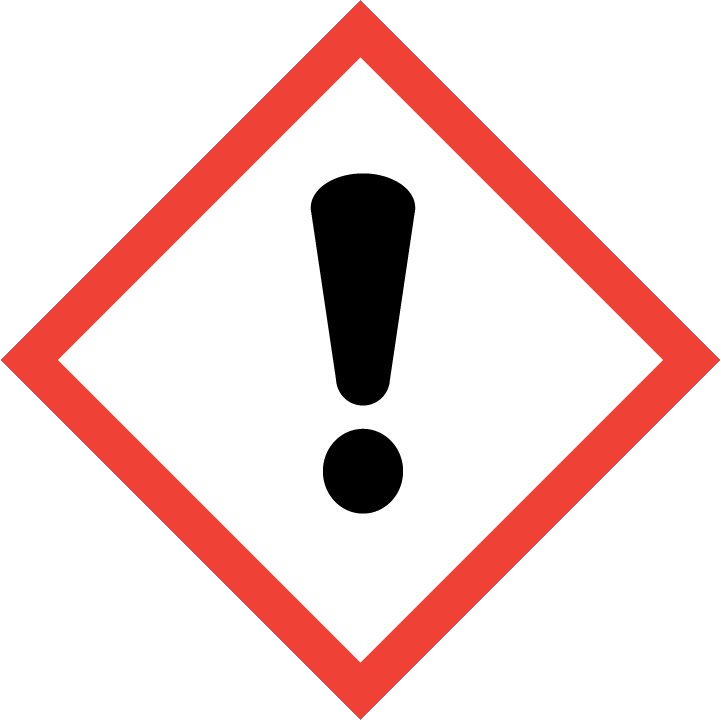 Mention d’avertissement:AttentionMentions de danger:Contient: aucun2.3	Autres dangers: aucunLe texte intégral des phrases H & R mentionnées dans cette section figure à la section 16.4.1	Description des premiers secours:En cas de troubles sévères ou persistants, toujours consulter un médecin le plus rapidement possible.4.2	Principaux symptômes et effets, aigus et différés:4.3	Indication des éventuels soins médicaux immédiats et traitements particuliers nécessaires: aucun5.1	Moyens d’extinction:CO2, mousse, poudre, eau pulvérisée5.2	Dangers particuliers résultant de la substance ou du mélange: aucun5.3	Conseils aux pompiers:Produits extincteurs à éviter:	aucun6.1	Précautions individuelles, équipement de protection et procédures d’urgence:Ne pas marcher dans les substances répandues au sol ni les toucher et éviter d’inhaler les émanations, fumées, poussières et vapeurs en restant au vent. Ôter tout vêtement contaminé et tout équipement de protection contaminé après usage et le mettre au rebut de manière sûre6.2	Précautions pour la protection de l’environnement:ne pas déverser dans des égouts ou dans l’eau libre.6.3	Méthodes et matériel de confinement et de nettoyage:Récupérer le produit et placer dans un conteneur fermé. Eventuellement retirer à l’aide d’un matériau absorbant.6.4	Référence à d’autres sections:pour plus d’informations voir les rubriques 8 et 137.1	Précautions à prendre pour une manipulation sans danger: manipuler avec prudence afin d’éviter tout déversement.7.2	Conditions d’un stockage sûr, y compris d’éventuelles incompatibilités: conserver dans un contenant scellé dans une salle fermée et ventilée, à l’abri du gel.7.3	Utilisation(s) finale(s) particulière(s):/8.1	Paramètres de contrôle:Liste des ingrédients dangereux à la section 3, dont les valeurs TLV sont connues éthanol 1,907 mg/m³, Méthyléthylcétone 600 mg/m³, Alcool isopropylique 424 mg/m³8.2	Contrôles de l’exposition:9.1	Informations sur les propriétés physiques et chimiques essentielles:10.1	Réactivité: stable sous conditions normales.10.2	Stabilité chimique:Éviter des températures extrêmement élevées ou basses10.3	Possibilité de réactions dangereuses: aucun10.4	Conditions à éviter:Protéger contre les rayons solaires et ne pas exposer à une température supérieure à 50°C.10.5	Matières incompatibles: acides, bases, oxydants, réducteurs10.6	Produits de décomposition dangereux: ne se décompose pas lors d’une utilisation normale11.1	Informations sur les effets toxicologiques:H315 Skin Irrit. 2:	Provoque une irritation cutanée.H319 Eye Irrit. 2:	Provoque une sévère irritation des yeux.Toxicité aiguë calculée, ETA orale:	/Toxicité aiguë calculée, ETA	/ cutanée:12.1	Toxicité:12.2	Persistance et dégradabilité:Les tensioactifs contenus dans cette préparation respectent les critères de biodégradabilité définis dans le règlement (CE) N° 648/2004 relatif aux détergents. Les données prouvant cette affirmation sont tenues à la disposition des autorités compétentes des Etats Membres et leur seront fournies à leur demande expresse ou à la demande du producteur de détergents12.3	Potentiel de bioaccumulation:12.4	Mobilité dans le sol:Classe de pollution des eaux, WGK	2 (AwSV):Solubilité dans l’eau:	complètement soluble12.5	Résultats des évaluations PBT et VPVB:Aucune information complémentaire disponible12.6	Autres effets néfastes:Aucune information complémentaire disponible13.1	Méthodes de traitement des déchets:Dans les concentrations données, le produit peut être rejeté dans des égouts à condition d’être neutralisé jusqu’au pH 7. Les éventuelles mesures limitatives prises par les autorités locales doivent toujours être respectées.14.1	Numéro ONU:198714.2	Nom d’expédition des Nations unies:UN 1987 Alcools, n.s.a., (mélange avec éthanol ; Alcool isopropylique) , 3, III, (D/E)14.3	Classe(s) de danger pour le transport:Classe(s):	3Numéro d’identification du danger:	3014.4	Groupe d’emballage:III14.5	Dangers pour l’environnement: pas dangereux pour l’environnement14.6	Précautions particulières à prendre par l’utilisateur: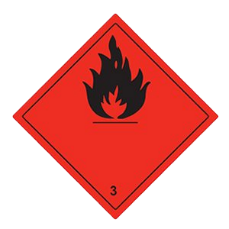 15.1	Réglementations/législation particulières à la substance ou au mélange en matière de sécurité, de santé et d’environnement:15.2	Évaluation de la sécurité chimique:Aucune donnée disponibleSignification des abréviations utilisées dans la fiche de données de sécurité:Signification des Phrases H utilisées dans la fiche de données de sécurité:H225 Flam. Liq. 2: Liquide et vapeurs très inflammables. H226 Flam. Liq. 3: Liquide et vapeurs inflammables. H315 Skin Irrit. 2: Provoque une irritation cutanée. H319 Eye Irrit. 2: Provoque une sévère irritation des yeux. H336 STOT SE 3: Peut provoquer somnolence ou vertiges. H400 Aquatic Acute 1: Très toxique pour les organismes aquatiques.Motif de révision, modifications des éléments suivants:Rubriques: 9.1, 9.2Numéro de référence SDS:ECM-108048,00Cette fiche d’informations de sécurité a été rédigée conformément à l’annexe II/A du règlement (UE) N° 2015/830. La classification a été calculée conformément au règlement européen 1272/2008 avec ses amendements respectifs. Elle a été rédigée avec le plus grand soin. Néanmoins, nous déclinons toute responsabilité pour tout dégât de toute sorte provoqué par l’utilisation des présentes données ou du produit concerné. Pour utiliser cette préparation en vue d’une expérimentation ou d’une nouvelle application, l’utilisateur devra procéder lui-même à une étude du caractère approprié et de la sécurité du matériau.1RUBRIQUE 1: Identification de la substance/du mélange et de la société/l’entreprise:2RUBRIQUE 2: Identification des dangers:H226 Flam. Liq. 3:Liquide et vapeurs inflammables.H315 Skin Irrit. 2:Provoque une irritation cutanée.H319 Eye Irrit. 2:Conseils de prudence:Provoque une sévère irritation des yeux.P280:Porter des gants de protection, des vêtements de protection, un équipement de protection des yeux/du visage.P305+P351+P338:EN CAS DE CONTACT AVEC LES YEUX: Rincer avec précaution à l’eau pendant plusieurs minutes. Enlever les lentilles de contact si la victime en porte et si elles peuvent être facilement enlevées. Continuer à rincer.P337+P313:Si l’irritation oculaire persiste: consulter un médecin.P362+P364:Enlever les vêtements contaminés et les laver avant réutilisation.P370+P378:En cas d’incendie: Utiliser CO2 ou poudre d’extinction pour l’extinctionP403+P233:Stocker dans un endroit bien ventilé. Maintenir le récipient fermé de manière étanche.33RUBRIQUE 3: Composition/informations sur les composants:RUBRIQUE 3: Composition/informations sur les composants:RUBRIQUE 3: Composition/informations sur les composants:RUBRIQUE 3: Composition/informations sur les composants:RUBRIQUE 3: Composition/informations sur les composants:Alcool gras C10 -14, éthoxylé propoxyléAlcool gras C10 -14, éthoxylé propoxylé5% - 15%Numéro CAS:68439-50-9EINECS:Numéro d’enregistrement REACH:Classification CLP:H315 Skin Irrit. 2H400 Aquatic Acute 1Alcool isopropyliqueAlcool isopropylique5% - 15%Numéro CAS:67-63-0EINECS:200-661-7Numéro d’enregistrement REACH:01-2119457558-25Classification CLP:H225 Flam. Liq. 2H319 Eye Irrit. 2H336 STOT SE 3éthanoléthanol< 5%Numéro CAS:64-17-5EINECS:200-578-6Numéro d’enregistrement REACH:01-2119457610-43Classification CLP:H225 Flam. Liq. 2 H319 Eye Irrit. 2Acide citriqueAcide citrique< 5%Numéro CAS:77-92-9EINECS:201-069-1Numéro d’enregistrement REACH:01-2119457026-42Classification CLP:H319 Eye Irrit. 24RUBRIQUE 4: Premiers secours:Contact avec la peau:retirer les vêtements contaminés, rincer avec beaucoup d’eau puis consulter un médecin si nécessaire.Contact avec les yeux:rincer d’abord longuement avec beaucoup d’eau (enlever les lentilles de contact si cela est possible aisément) puis emmener chez un médecin.Ingestion:laisser rincer la bouche, ne pas provoquer de vomissements et emmener immédiatement à l’hôpital.Inhalation:faire asseoir en position droite, apporter de l’air frais, laisser se reposer et emmener immédiatement à l’hôpital.Contact avec la peau:aucunContact avec les yeux:rougeurIngestion:diarrhée, céphalée, crampes abdominales, somnolence, vomissementsInhalation:aucun5RUBRIQUE 5: Mesures de lutte contre l’incendie:6RUBRIQUE 6: Mesures à prendre en cas de dispersion accidentelle:7RUBRIQUE 7: Manipulation et stockage:8RUBRIQUE 8: Contrôles de l’exposition/protection individuelle:Protection respiratoire:Protection respiratoire:pas besoin de moyens de protection respiratoire. En cas d’exposition nocive, utilisez des masques antigaz du type ABEK. A utiliser éventuellement avec une ventilation d’extraction suffissante.Protection de la peau:Protection de la peau:manipuler avec des gants en butyl (EN 374). Délai de rupture > 480’ Épaisseur 0,7 mm. Contrôler les gants minutieusement avant l’usage. Retirer les gants convenablement, sans toucher l’extérieur avec les mains nues. Le caractère approprié pour un poste de travail spécifique doit faire l’objet d’une concertation avec le fabricant des gants de protection. Laver et sécher vos mains.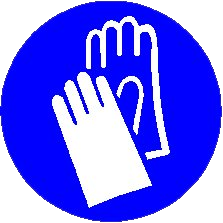 Protection des yeux:Protection des yeux:garder un flacon d’eau pour bains oculaires à portée de main. Lunettes de protection bien ajustées. Si de très importantes quantités de produit sont utilisées, porter un masque et une combinaison de protection.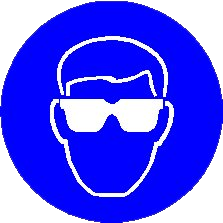 Autre protection:Autre protection:vêtements imperméables. Le type d’équipement de protection dépend de la concentration et de la quantité de substances dangereuses sur le poste de travail en question.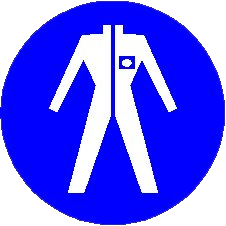 99RUBRIQUE 9: Propriétés physiques et chimiques:RUBRIQUE 9: Propriétés physiques et chimiques:RUBRIQUE 9: Propriétés physiques et chimiques:RUBRIQUE 9: Propriétés physiques et chimiques:Point de fusion/trajet de fusion:Point de fusion/trajet de fusion:0 °CPoint d’ébullition/trajet d’ébullition:Point d’ébullition/trajet d’ébullition:78 °C — 100 °CpH:pH:3,0pH 1% dilué dans l’eau:pH 1% dilué dans l’eau:/Pression de vapeur/20°C:Pression de vapeur/20°C:5 850 PaDensité de vapeur:Densité de vapeur:sans objetDensité relative/20°C:Densité relative/20°C:0,9950 kg/lAspect/20°C:Aspect/20°C:liquidePoint d’éclair:Point d’éclair:41 °CInflammabilité (solide, gaz):Inflammabilité (solide, gaz):sans objetTempérature d’auto-inflammabilité:Température d’auto-inflammabilité:370 °C370 °CLimite supérieure d’inflammabilité ou limites d’explosivité (Vol %):Limite supérieure d’inflammabilité ou limites d’explosivité (Vol %):19,000 %19,000 %Limite inférieure d’inflammabilité ou limites d’explosivité(Vol %):Limite inférieure d’inflammabilité ou limites d’explosivité(Vol %):2,000 %2,000 %Propriétés explosives:Propriétés explosives:sans objetsans objetPropriétés comburantes:Propriétés comburantes:sans objetsans objetTempérature de décomposition:Température de décomposition://Solubilité dans l’eau:Solubilité dans l’eau:complètement solublecomplètement solubleCoefficient de partage: noctanol/eau:Coefficient de partage: noctanol/eau:sans objetsans objetOdeur:Odeur:caractéristiquecaractéristiqueSeuil olfactif:Seuil olfactif:sans objetsans objetViscosité dynamique, 20°C:Viscosité dynamique, 20°C:1 mPa.s1 mPa.sViscosité cinemátique, 40°C:Viscosité cinemátique, 40°C:1 mm²/s1 mm²/sTaux d’évaporation (n-BuAc = 1):9.2	Autres informations:Taux d’évaporation (n-BuAc = 1):9.2	Autres informations:2,0002,000Composé organique volatile (COV):Composé organique volatile (COV):7,00 %7,00 %Composé organique volatile (COV):Composé organique volatile (COV):69,650 g/l69,650 g/lÉpreuve de combustion entretenue:Épreuve de combustion entretenue://1010RUBRIQUE 10: Stabilité et réactivité:RUBRIQUE 10: Stabilité et réactivité:RUBRIQUE 10: Stabilité et réactivité:RUBRIQUE 10: Stabilité et réactivité:11RUBRIQUE 11: Informations toxicologiques:Alcool gras C10 -14, éthoxylé propoxyléAlcool gras C10 -14, éthoxylé propoxyléDL50 orale, rat:2,000 mg/kgDL50 dermale, lapin:≥ 5,000 mg/kgCL50, Inhalation, rat, 4h:≥ 50 mg/lAlcool isopropyliqueAlcool isopropyliqueDL50 orale, rat:≥ 5,000 mg/kgDL50 dermale, lapin:≥ 5,000 mg/kgCL50, Inhalation, rat, 4h:≥ 50 mg/léthanoléthanolDL50 orale, rat:≥ 5,000 mg/kgDL50 dermale, lapin:≥ 5,000 mg/kgCL50, Inhalation, rat, 4h:≥ 50 mg/lAcide citriqueAcide citriqueDL50 orale, rat:≥ 5,000 mg/kgDL50 dermale, lapin:≥ 5,000 mg/kgCL50, Inhalation, rat, 4h:≥ 50 mg/l1212RUBRIQUE 12: Informations écologiques:RUBRIQUE 12: Informations écologiques:RUBRIQUE 12: Informations écologiques:RUBRIQUE 12: Informations écologiques:Alcool isopropyliqueCL50 (Poisson):10000 mg/lCL50 (Daphnies):> 10000 mg/L (24h)éthanolCL50 (Poisson):13000 mg/L (Oncorhynchus mykiss)(96h)CE50 (Daphnies):12340 mg/L (48h)CE50 (Algues):275 mg/L (Chlorella vulgaris)(72h)Acide citriqueCL50 (Poisson):440 - 760 mg/l (48h)CL50 (Daphnies):1535 mg/l (24h)CE50 (Daphnies):1535 mg/l (24h)Données supplémentaires:Alcool isopropyliqueLog Pow: 0.05éthanolLog Pow: -0,3513RUBRIQUE 13: Considérations relatives à l’élimination:14RUBRIQUE 14: Informations relatives au transport:Caractéristiques de danger:Risque d’incendie. Risque d’explosion. Les dispositifs de confinement peuvent exploser sous l’effet de la chaleur.Indications supplémentaires:Se mettre à l’abri. Se tenir à l’écart des zones basses. Empêcher les fuites de matières de s’écouler dans les eaux environnantes ou le système d’égout.15RUBRIQUE 15: Informations réglementaires:Classe de pollution des eaux, WGK (AwSV):2Composé organique volatile (COV):7,000 %Composé organique volatile (COV):69,650 g/lÉtiquetage par Règlement (CE) 648/2004:Agents de surface non ioniques 5% - 15%, Phosphonates < 5%, Conservateurs (2Bromo-2-Nitropropane-1,3-Diol)16RUBRIQUE 16: Autres informations:ADR:Accord européen relatif au transport international des marchandises Dangereuses par RouteBCF:Facteur de bioconcentrationCAS:Chemical Abstracts ServiceCLP:Classification, Labelling and Packaging of chemicalsEINECS:European INventory of Existing Commercial chemical SubstancesNr.:NuméroPTB:persistant, toxique et bioaccumulableTLV:Threshold Limit ValueVPVB:substances très persistantes et très bioaccumulablesWGK:Classe de pollution des eauxWGK 1:peu dangereux pour l’eauWGK 2:dangereux pour l’eauWGK 3:extrêmement dangereux pour l’eau